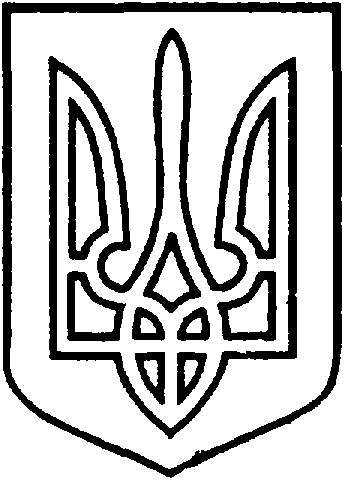 УКРАЇНАВІЙСЬКОВО-ЦИВІЛЬНА  АДМІНІСТРАЦІЯМІСТА  СЄВЄРОДОНЕЦЬК  ЛУГАНСЬКОЇ  ОБЛАСТІРОЗПОРЯДЖЕННЯКЕРІВНИКА ВІЙСЬКОВО-ЦИВІЛЬНОЇ  АДМІНІСТРАЦІЇЛуганська обл., м. Сєвєродонецьк,бульвар Дружби Народів, 32« 01 »   березня  2021 року                                                             № 442Про розгляд питання щодо надання гр. Обозному В.А. дозволу на розроблення проекту землеустрою щодо відведення земельної ділянки у власність для будівництва індивідуального гаражу, за адресою: м. Сєвєродонецьк, 81 мікрорайонНа підставі рішення Луганського окружного адміністративного суду від 28.12.2020 по справі № 360/3992/20 про повторний розгляд заяви гр. Обозного Віталія Анатолійовича (вх. № 56413 від 12.05.2020) стосовно надання дозволу на розроблення проекту землеустрою щодо відведення земельної ділянки у власність для будівництва індивідуального гаражу, за адресою: м. Сєвєродонецьк, 81 мікрорайон, беручі до уваги заяву гр. Обозного Віталія Анатолійовича  вх. № О-1553 від 04.02.2021, відповідно до статті 134 Земельного Кодексу України про обовˊязковість передачі в оренду вільних від забудови земельних ділянок, що перебувають у державній або комунальній власності, за результатами проведення земельних торгів, а також відсутність у військово-цивільної адміністрації міста Сєвєродонецьк Луганської області повноважень щодо відчуження земельних ділянок комунальної власності, керуючись пунктом 8 частини третьої статті 6, пунктом 27 частини першої статті 4 Закону України «Про військово-цивільні адміністрації»,   ЗОБОВ’ЯЗУЮ:  Відмовити гр. Обозному Віталію Анатолійовичу в наданні дозволу на розроблення проекту землеустрою щодо відведення земельної ділянки у власність для будівництва індивідуального гаражу, орієнтовною площею 0,0030 га, за адресою: м. Сєвєродонецьк, 81 мікрорайон. Дане  розпорядження  підлягає оприлюдненню. Контроль за виконанням цього розпорядження покласти на заступника керівника військово-цивільної адміністрації міста Сєвєродонецьк Луганської області Олега Кузьмінова.Керівниквійськово-цивільної адміністрації                                      Олександр СТРЮК 